APUSH UNIT 5 READING GUIDE							Name:______________________________UNIT 5THE GILDED AGE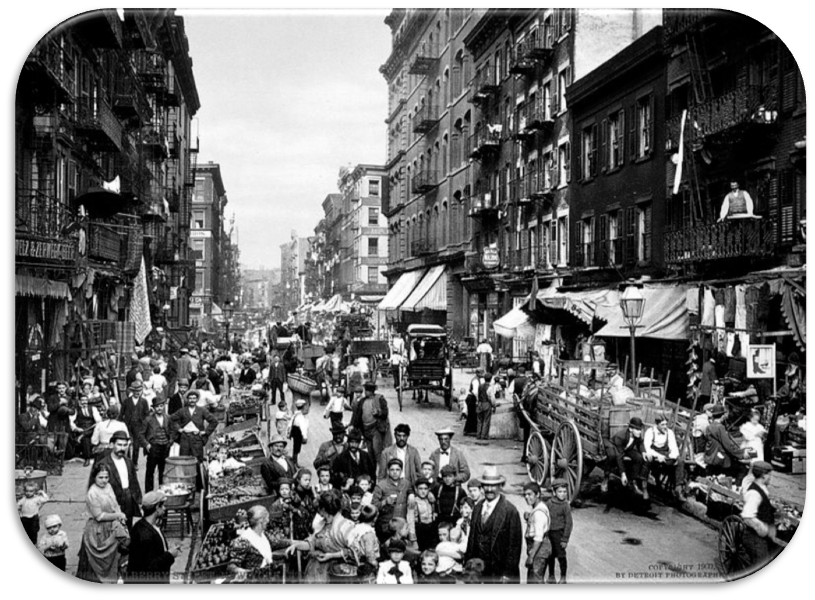 CHAPTER 17: THE INDUSTRIAL REVOLUTIONCHAPTER 18: THE INDUSTRIAL AGECHAPTER 19: THE PROGRESSIVE ERAUNIT 5 SOURCE ANALYSIS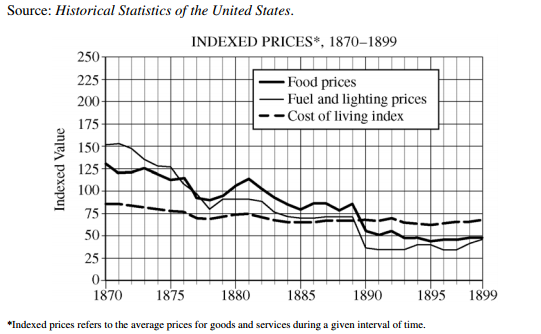 Briefly explain one specific historical development that contributed to the emergence of the patterns depicted in the chart.Briefly explain another specific historical development that contributed to the emergence of the patterns depicted in the chart.Briefly explain one specific historical effect that resulted from the patterns depicted in the chart.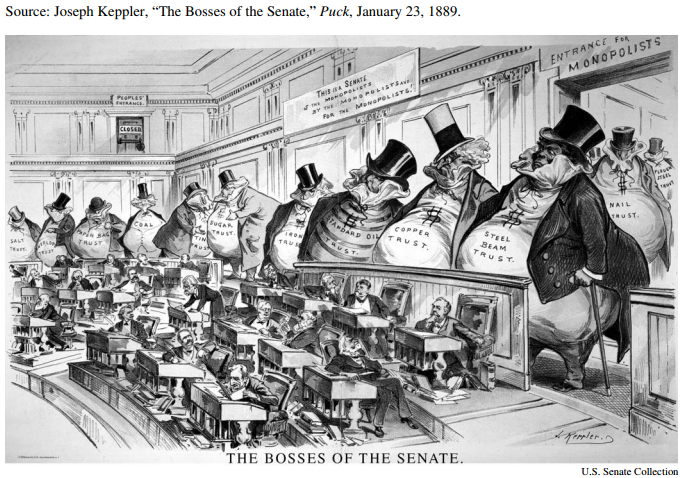 Briefly explain one perspective of politics in the Gilded Age expressed in the image.Briefly explain one specific historic event that led to the development of this perspective.Briefly explain one specific effect that resulted from the political developments expressed in the image.Chapter 17Chapter 18Chapter 19KEY TERMEXPLANATIONGilded Age (p. 313)Transcontinental Railroad (p. 293)Gospel of Wealth (look beyond the textbook)Social DarwinismJohn MuirTriangle Shirtwaist FirePendleton ActYellow Dog ContractGreat Railroad StrikeHaymarket Square RiotKEY QUESTIONEXPLANATIONEXPLANATIONWhat were the main causes of industrial growth in the Gilded Age?What developments occurred in the industrial age that allowed for the creation of a national marketplace and modern consumer culture?Describe the tactics that each of the following business leaders used to amass their wealth. What evidence is there to suggest that each of the following men was a “Captain of Industry” or a “Robber Baron”? (find evidence from both perspectives)ANDREW CARNEGIE (explain Vertical Integration)JOHN ROCKEFELLER (explain Horizontal Integration)Describe the tactics that each of the following business leaders used to amass their wealth. What evidence is there to suggest that each of the following men was a “Captain of Industry” or a “Robber Baron”? (find evidence from both perspectives)J.P. MORGANJ.P. MORGANWhat types of harmful business practices developed during the Gilded Age? How did business leaders justify these actions?Describe the political corruption that occurred during the Gilded Age and its impact on the political climate of the late 1800s (focus on Boss Tweed and Tammany Hall)Discuss the goals, activities and achievements of the major labor unions discussed in Chapter 17KNIGHTS OF LABORAMERICAN FEDERATION OF LABORDiscuss the goals, activities and achievements of the major labor unions discussed in Chapter 17INTERNATIONAL WORKERS OF THE WORLDINTERNATIONAL WORKERS OF THE WORLDKEY TERMEXPLANATIONTenementsNew SouthAtlanta CompromiseBattle of Little BighornWounded Knee MassacreDawes ActChinese Exclusion ActHomestead ActGold StandardInflationKEY QUESTIONEXPLANATIONEXPLANATIONProvide examples of how the Industrial Revolution brought change to urbanization and immigration in the NorthIn what ways did the South attempt to reshape their image and economy post-Reconstruction? How successful were these efforts?Describe the goals and strategies each of the following African American leaders used to respond to the racial injustices of their time:BOOKER T. WASHINGTONIDA B. WELLSDescribe the goals and strategies each of the following African American leaders used to respond to the racial injustices of their time:W.E.B. DUBOISMARCUS GARVEY (P. 378-379)Describe the role that industrialization played in shaping the following features of “the West.”FARMINGINDUSTRYDescribe the role that industrialization played in shaping the following features of “the West.”CHICAGOCHICAGOWhat were the causes and consequences of the “Indian Wars” in the West from 1864-1890?CAUSESCONSEQUENCESWhat were the main goals of the Populist/People’s Party? How successful were they at achieving their goals?What were the main issues in the crucial campaign of 1896? Why did McKinley win, and what were the long-term effects of his victory?KEY TERMEXPLANATIONSocial GospelSettlement HousesInitiativeReferendumMargaret SangerSherman Antitrust ActNew FreedomFederal ReserveMuckrakerMeat Inspection ActPure Food & Drug ActScientific Management16th, 17th, 18th and 19th  Amendments(outside info)EugenicsKEY QUESTIONEXPLANATIONEXPLANATIONWho were the “Progressives” and what were their shared missions/beliefs?Describe the major reforms that the Progressives brought to the following areas:URBAN LIFEAMERICAN POLITICSDescribe the major reforms that the Progressives brought to the following areas:BUSINESS PRACTICES/LABORPRESERVATION/CONSERVATIONCompare and contrast the accomplishments/reforms of Teddy Roosevelt and Woodrow Wilson during their presidenciesTEDDY ROOSEVELTWOODROW WILSONWhat were the major limitations of the Progressive movement? Where did they fail to achieve reforms?